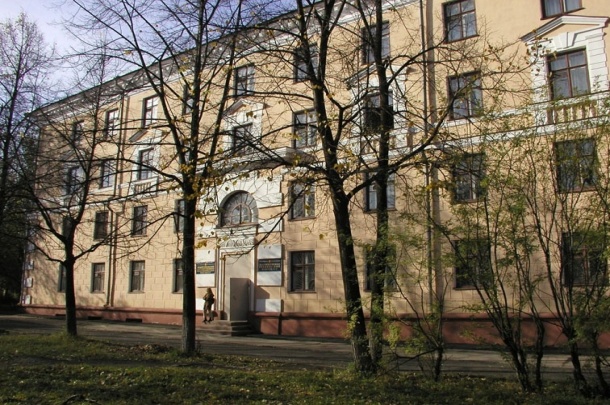 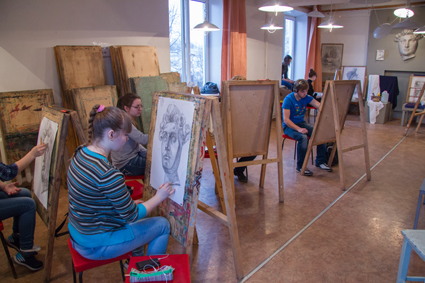 ПЛАН ДНЯ ОТКРЫТЫХ ДВЕРЕЙФАКУЛЬТЕТА ХУДОЖЕСТВЕННОГО ОБРАЗОВАНИЯПР. МИРА 2530 марта 2018 г.13.30 – 14.00      Регистрация.ФХО 1 этаж14.00 – 14.30      Встреча с руководителями факультета.Выставочный зал - ФХО 4 этаж14.30 – 15.00       Экскурсия по факультету, посещение выставок на факультете15.00 – 15.30       Посещение творческих мастерских:                      -  мастерская монументальной живописи, мозаики                      -  керамическая мастерская                      -  мастерская художественного фотоВы можете принять участие в мероприятиях факультетаС 15.00 до 15.30 Мастер-класс по художественной фотографии. Рук. Мамутов Р.Р. (ауд.104х).
С 15.30 до 16.00 Мастер-класс по керамике. Рук. Толкачёв И.Б. (ауд. 102х).Деканат ФХО телефон для справок: 8(3435) 25-01-00Запись на подготовительные курсы  к творческим экзаменам по телефону:  25-57-44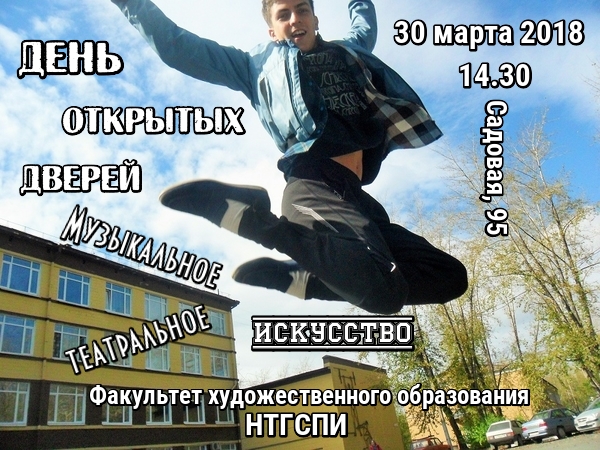 В программе презентации профиля «Музыкальное искусство и театральное искусство»:- встреча с руководством факультета и ведущими педагогами;- встреча с представителями студенческого актива;- творческая презентация профильных дисциплин театральной, музыкальной и хореографической направленности;- персональные консультации по подготовке к вступительному творческому экзамену.На дне открытых дверей можно получить ответы на все вопросы, касающиеся правил поступления, творческих экзаменов, подготовительных курсов.На сцене будет проведен актерский тренинг для всех желающих, а также презентованы хореографические и музыкальные номера студентов.Место проведения: Нижнетагильский государственный социально-педагогический институт; факультет художественного образования (ул. Садовая, 95).Регистрация участников – с 14.00 в холле 1 этажа.Телефон для справок: 8(3435) 29-74-40.ЕслиВы хотите реализовать свой творческий потенциал на сцене,ЕслиУ Вас есть идеи, как сделать свой Жизненный Театр и подарить его детям,ЕслиВы любите и уважаете Творческий труд человека Культуры,ТОФакультет художественного образования – это Ваш«раздвижной и прижизненный дом»!Мы будем рады Вас видеть не только весной!..